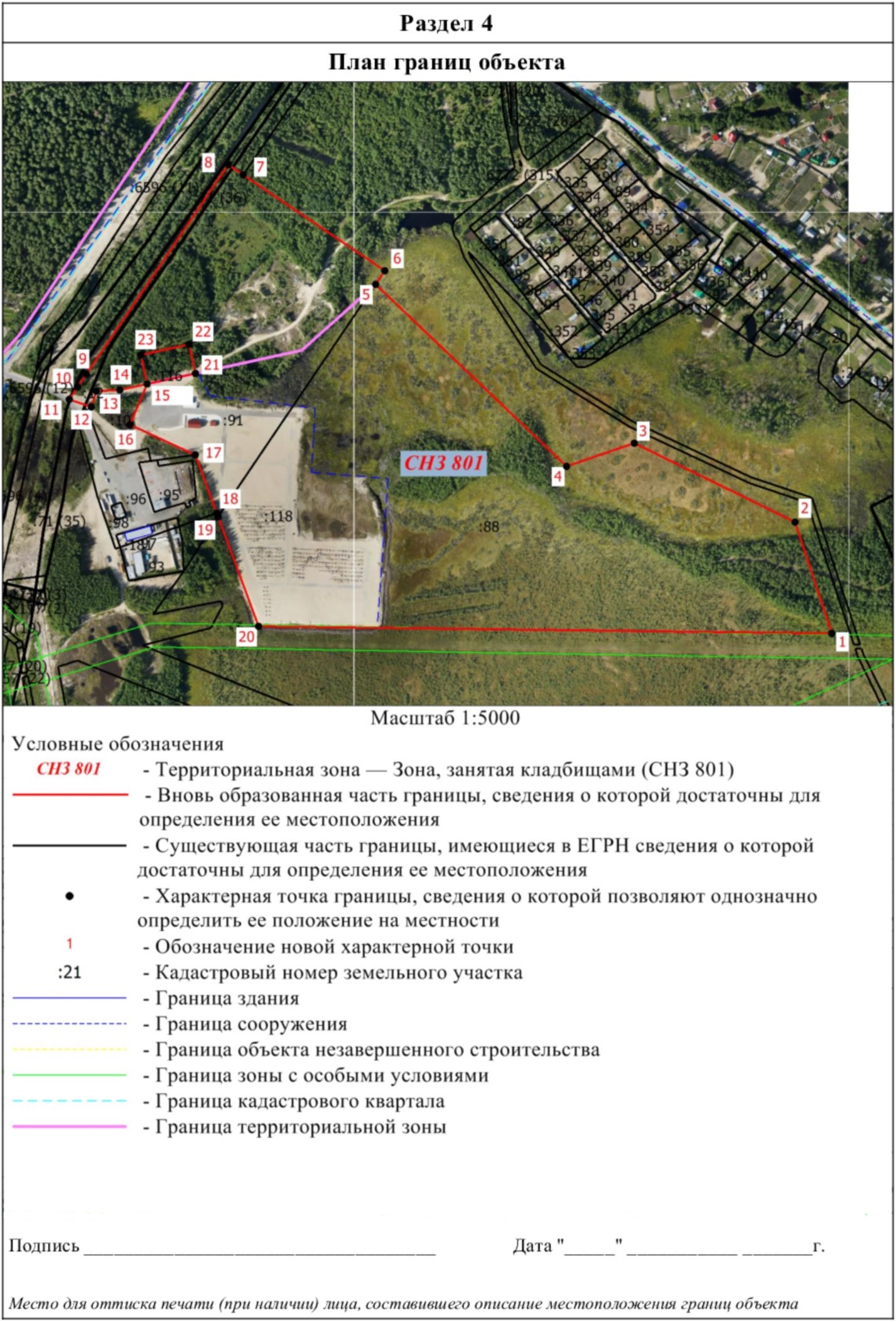 ОПИСАНИЕ МЕСТОПОЛОЖЕНИЯ ГРАНИЦОПИСАНИЕ МЕСТОПОЛОЖЕНИЯ ГРАНИЦОПИСАНИЕ МЕСТОПОЛОЖЕНИЯ ГРАНИЦОПИСАНИЕ МЕСТОПОЛОЖЕНИЯ ГРАНИЦОПИСАНИЕ МЕСТОПОЛОЖЕНИЯ ГРАНИЦОПИСАНИЕ МЕСТОПОЛОЖЕНИЯ ГРАНИЦОПИСАНИЕ МЕСТОПОЛОЖЕНИЯ ГРАНИЦОПИСАНИЕ МЕСТОПОЛОЖЕНИЯ ГРАНИЦОПИСАНИЕ МЕСТОПОЛОЖЕНИЯ ГРАНИЦОПИСАНИЕ МЕСТОПОЛОЖЕНИЯ ГРАНИЦОПИСАНИЕ МЕСТОПОЛОЖЕНИЯ ГРАНИЦОПИСАНИЕ МЕСТОПОЛОЖЕНИЯ ГРАНИЦОПИСАНИЕ МЕСТОПОЛОЖЕНИЯ ГРАНИЦОПИСАНИЕ МЕСТОПОЛОЖЕНИЯ ГРАНИЦОПИСАНИЕ МЕСТОПОЛОЖЕНИЯ ГРАНИЦОПИСАНИЕ МЕСТОПОЛОЖЕНИЯ ГРАНИЦЗона, занятая кладбищами (СНЗ 801)Зона, занятая кладбищами (СНЗ 801)Зона, занятая кладбищами (СНЗ 801)Зона, занятая кладбищами (СНЗ 801)Зона, занятая кладбищами (СНЗ 801)Зона, занятая кладбищами (СНЗ 801)Зона, занятая кладбищами (СНЗ 801)Зона, занятая кладбищами (СНЗ 801)Зона, занятая кладбищами (СНЗ 801)Зона, занятая кладбищами (СНЗ 801)Зона, занятая кладбищами (СНЗ 801)Зона, занятая кладбищами (СНЗ 801)Зона, занятая кладбищами (СНЗ 801)Зона, занятая кладбищами (СНЗ 801)Зона, занятая кладбищами (СНЗ 801)Зона, занятая кладбищами (СНЗ 801)(наименование объекта, местоположение границ которого описано (далее - объект))(наименование объекта, местоположение границ которого описано (далее - объект))(наименование объекта, местоположение границ которого описано (далее - объект))(наименование объекта, местоположение границ которого описано (далее - объект))(наименование объекта, местоположение границ которого описано (далее - объект))(наименование объекта, местоположение границ которого описано (далее - объект))(наименование объекта, местоположение границ которого описано (далее - объект))(наименование объекта, местоположение границ которого описано (далее - объект))(наименование объекта, местоположение границ которого описано (далее - объект))(наименование объекта, местоположение границ которого описано (далее - объект))(наименование объекта, местоположение границ которого описано (далее - объект))(наименование объекта, местоположение границ которого описано (далее - объект))(наименование объекта, местоположение границ которого описано (далее - объект))(наименование объекта, местоположение границ которого описано (далее - объект))(наименование объекта, местоположение границ которого описано (далее - объект))Раздел 1Раздел 1Раздел 1Раздел 1Раздел 1Раздел 1Раздел 1Раздел 1Раздел 1Раздел 1Раздел 1Раздел 1Раздел 1Раздел 1Раздел 1Раздел 1Сведения об объектеСведения об объектеСведения об объектеСведения об объектеСведения об объектеСведения об объектеСведения об объектеСведения об объектеСведения об объектеСведения об объектеСведения об объектеСведения об объектеСведения об объектеСведения об объектеСведения об объектеСведения об объекте№ п/пХарактеристики объекта Характеристики объекта Характеристики объекта Характеристики объекта Характеристики объекта Характеристики объекта Характеристики объекта Характеристики объекта Характеристики объекта Описание характеристикОписание характеристикОписание характеристикОписание характеристикОписание характеристикОписание характеристик12222222223333331.Местоположение объекта Местоположение объекта Местоположение объекта Местоположение объекта Местоположение объекта Местоположение объекта Местоположение объекта Местоположение объекта Местоположение объекта Ханты-Мансийский автономный округ - Югра, город МегионХанты-Мансийский автономный округ - Югра, город МегионХанты-Мансийский автономный округ - Югра, город МегионХанты-Мансийский автономный округ - Югра, город МегионХанты-Мансийский автономный округ - Югра, город МегионХанты-Мансийский автономный округ - Югра, город Мегион2.Площадь объекта +/- величинапогрешности определения площади (Р +/- Дельта Р)Площадь объекта +/- величинапогрешности определения площади (Р +/- Дельта Р)Площадь объекта +/- величинапогрешности определения площади (Р +/- Дельта Р)Площадь объекта +/- величинапогрешности определения площади (Р +/- Дельта Р)Площадь объекта +/- величинапогрешности определения площади (Р +/- Дельта Р)Площадь объекта +/- величинапогрешности определения площади (Р +/- Дельта Р)Площадь объекта +/- величинапогрешности определения площади (Р +/- Дельта Р)Площадь объекта +/- величинапогрешности определения площади (Р +/- Дельта Р)Площадь объекта +/- величинапогрешности определения площади (Р +/- Дельта Р) 172283 +/- 145 м² 172283 +/- 145 м² 172283 +/- 145 м² 172283 +/- 145 м² 172283 +/- 145 м² 172283 +/- 145 м²3.Иные характеристики объектаИные характеристики объектаИные характеристики объектаИные характеристики объектаИные характеристики объектаИные характеристики объектаИные характеристики объектаИные характеристики объектаИные характеристики объекта1. Виды разрешенного использования земельных участков и объектов капитального строительства:1) Ритуальная деятельностьВспомогательные виды:- Коммунальное обслуживание- Земельные участки (территории) общего пользованияПредельные размеры земельных участков:Предельный максимальный размер земельного участка 400000 кв.м.2) Коммунальное обслуживание.3) Земельные участки (территории) общего пользования.1. Виды разрешенного использования земельных участков и объектов капитального строительства:1) Ритуальная деятельностьВспомогательные виды:- Коммунальное обслуживание- Земельные участки (территории) общего пользованияПредельные размеры земельных участков:Предельный максимальный размер земельного участка 400000 кв.м.2) Коммунальное обслуживание.3) Земельные участки (территории) общего пользования.1. Виды разрешенного использования земельных участков и объектов капитального строительства:1) Ритуальная деятельностьВспомогательные виды:- Коммунальное обслуживание- Земельные участки (территории) общего пользованияПредельные размеры земельных участков:Предельный максимальный размер земельного участка 400000 кв.м.2) Коммунальное обслуживание.3) Земельные участки (территории) общего пользования.1. Виды разрешенного использования земельных участков и объектов капитального строительства:1) Ритуальная деятельностьВспомогательные виды:- Коммунальное обслуживание- Земельные участки (территории) общего пользованияПредельные размеры земельных участков:Предельный максимальный размер земельного участка 400000 кв.м.2) Коммунальное обслуживание.3) Земельные участки (территории) общего пользования.1. Виды разрешенного использования земельных участков и объектов капитального строительства:1) Ритуальная деятельностьВспомогательные виды:- Коммунальное обслуживание- Земельные участки (территории) общего пользованияПредельные размеры земельных участков:Предельный максимальный размер земельного участка 400000 кв.м.2) Коммунальное обслуживание.3) Земельные участки (территории) общего пользования.1. Виды разрешенного использования земельных участков и объектов капитального строительства:1) Ритуальная деятельностьВспомогательные виды:- Коммунальное обслуживание- Земельные участки (территории) общего пользованияПредельные размеры земельных участков:Предельный максимальный размер земельного участка 400000 кв.м.2) Коммунальное обслуживание.3) Земельные участки (территории) общего пользования.Раздел 2Раздел 2Раздел 2Раздел 2Раздел 2Раздел 2Раздел 2Раздел 2Раздел 2Раздел 2Раздел 2Раздел 2Раздел 2Раздел 2Раздел 2Раздел 2Сведения о местоположении границ объектаСведения о местоположении границ объектаСведения о местоположении границ объектаСведения о местоположении границ объектаСведения о местоположении границ объектаСведения о местоположении границ объектаСведения о местоположении границ объектаСведения о местоположении границ объектаСведения о местоположении границ объектаСведения о местоположении границ объектаСведения о местоположении границ объектаСведения о местоположении границ объектаСведения о местоположении границ объектаСведения о местоположении границ объектаСведения о местоположении границ объектаСведения о местоположении границ объекта1. Система координат   МСК86_зона_41. Система координат   МСК86_зона_41. Система координат   МСК86_зона_41. Система координат   МСК86_зона_41. Система координат   МСК86_зона_41. Система координат   МСК86_зона_41. Система координат   МСК86_зона_41. Система координат   МСК86_зона_41. Система координат   МСК86_зона_41. Система координат   МСК86_зона_41. Система координат   МСК86_зона_41. Система координат   МСК86_зона_41. Система координат   МСК86_зона_41. Система координат   МСК86_зона_41. Система координат   МСК86_зона_41. Система координат   МСК86_зона_42. Сведения о характерных точках границ объекта 2. Сведения о характерных точках границ объекта 2. Сведения о характерных точках границ объекта 2. Сведения о характерных точках границ объекта 2. Сведения о характерных точках границ объекта 2. Сведения о характерных точках границ объекта 2. Сведения о характерных точках границ объекта 2. Сведения о характерных точках границ объекта 2. Сведения о характерных точках границ объекта 2. Сведения о характерных точках границ объекта 2. Сведения о характерных точках границ объекта 2. Сведения о характерных точках границ объекта 2. Сведения о характерных точках границ объекта 2. Сведения о характерных точках границ объекта 2. Сведения о характерных точках границ объекта 2. Сведения о характерных точках границ объекта Обозначение характерных точек границОбозначение характерных точек границОбозначение характерных точек границКоординаты, мКоординаты, мКоординаты, мКоординаты, мКоординаты, мМетод определения координат характерной точки Метод определения координат характерной точки Метод определения координат характерной точки Средняя квадратическая погрешность положения характерной точки (Мt), мСредняя квадратическая погрешность положения характерной точки (Мt), мОписание обозначения точки на местности (при наличии)Описание обозначения точки на местности (при наличии)Описание обозначения точки на местности (при наличии)Обозначение характерных точек границОбозначение характерных точек границОбозначение характерных точек границXXYYYМетод определения координат характерной точки Метод определения координат характерной точки Метод определения координат характерной точки Средняя квадратическая погрешность положения характерной точки (Мt), мСредняя квадратическая погрешность положения характерной точки (Мt), мОписание обозначения точки на местности (при наличии)Описание обозначения точки на местности (при наличии)Описание обозначения точки на местности (при наличии)1112233344455666-------------3. Сведения  о  характерных  точках  части  (частей)  границы объекта3. Сведения  о  характерных  точках  части  (частей)  границы объекта3. Сведения  о  характерных  точках  части  (частей)  границы объекта3. Сведения  о  характерных  точках  части  (частей)  границы объекта3. Сведения  о  характерных  точках  части  (частей)  границы объекта3. Сведения  о  характерных  точках  части  (частей)  границы объекта3. Сведения  о  характерных  точках  части  (частей)  границы объекта3. Сведения  о  характерных  точках  части  (частей)  границы объекта3. Сведения  о  характерных  точках  части  (частей)  границы объекта3. Сведения  о  характерных  точках  части  (частей)  границы объекта3. Сведения  о  характерных  точках  части  (частей)  границы объекта3. Сведения  о  характерных  точках  части  (частей)  границы объекта3. Сведения  о  характерных  точках  части  (частей)  границы объекта3. Сведения  о  характерных  точках  части  (частей)  границы объекта3. Сведения  о  характерных  точках  части  (частей)  границы объекта3. Сведения  о  характерных  точках  части  (частей)  границы объектаОбозначение характерных точек части границыОбозначение характерных точек части границыОбозначение характерных точек части границыКоординаты, мКоординаты, мКоординаты, мКоординаты, мКоординаты, мМетод определения координат характерной точки Метод определения координат характерной точки Метод определения координат характерной точки Средняя квадратическая погрешность положения характерной точки (Мt), мСредняя квадратическая погрешность положения характерной точки (Мt), мОписание обозначения точки на местности (при наличии)Описание обозначения точки на местности (при наличии)Описание обозначения точки на местности (при наличии)Обозначение характерных точек части границыОбозначение характерных точек части границыОбозначение характерных точек части границыXXYYYМетод определения координат характерной точки Метод определения координат характерной точки Метод определения координат характерной точки Средняя квадратическая погрешность положения характерной точки (Мt), мСредняя квадратическая погрешность положения характерной точки (Мt), мОписание обозначения точки на местности (при наличии)Описание обозначения точки на местности (при наличии)Описание обозначения точки на местности (при наличии)1112233344455666Часть 1Часть 1Часть 1111962574.59962574.594396483.174396483.174396483.17Аналитический методАналитический методАналитический метод0.10.1---222962687.12962687.124396445.994396445.994396445.99Аналитический методАналитический методАналитический метод0.10.1---333962766.96962766.964396283.574396283.574396283.57Аналитический методАналитический методАналитический метод0.10.1---444962743.51962743.514396215.014396215.014396215.01Аналитический методАналитический методАналитический метод0.10.1---555962927.41962927.414396021.974396021.974396021.97Аналитический методАналитический методАналитический метод0.10.1---666962941.32962941.324396031.174396031.174396031.17Аналитический методАналитический методАналитический метод0.10.1---777963038.23963038.234395888.074395888.074395888.07Аналитический методАналитический методАналитический метод0.10.1---888963048.47963048.474395872.974395872.974395872.97Аналитический методАналитический методАналитический метод0.10.1---999962836.66962836.664395729.464395729.464395729.46Аналитический методАналитический методАналитический метод0.10.1---101010962823.69962823.694395720.674395720.674395720.67Аналитический методАналитический методАналитический метод0.10.1---111111962811.16962811.164395712.184395712.184395712.18Аналитический методАналитический методАналитический метод0.10.1---121212962803.66962803.664395734.484395734.484395734.48Аналитический методАналитический методАналитический метод0.10.1---131313962819.45962819.454395739.614395739.614395739.61Аналитический методАналитический методАналитический метод0.10.1---141414962820.78962820.784395763.324395763.324395763.32Аналитический методАналитический методАналитический метод0.10.1---151515962826.78962826.784395790.934395790.934395790.93Аналитический методАналитический методАналитический метод0.10.1---161616962785.60962785.604395773.614395773.614395773.61Аналитический методАналитический методАналитический метод0.10.1---171717962755.11962755.114395839.584395839.584395839.58Аналитический методАналитический методАналитический метод0.10.1---181818962696.31962696.314395861.284395861.284395861.28Аналитический методАналитический методАналитический метод0.10.1---191919962692.53962692.534395862.684395862.684395862.68Аналитический методАналитический методАналитический метод0.10.1---202020962581.80962581.804395903.624395903.624395903.62Аналитический методАналитический методАналитический метод0.10.1---111962574.59962574.594396483.174396483.174396483.17Аналитический методАналитический методАналитический метод0.10.1---212121962837.44962837.444395839.784395839.784395839.78Аналитический методАналитический методАналитический метод0.10.1---222222962866.77962866.774395833.334395833.334395833.33Аналитический методАналитический методАналитический метод0.10.1---232323962856.09962856.094395784.514395784.514395784.51Аналитический методАналитический методАналитический метод0.10.1---151515962826.78962826.784395790.934395790.934395790.93Аналитический методАналитический методАналитический метод0.10.1---212121962837.44962837.444395839.784395839.784395839.78Аналитический методАналитический методАналитический метод0.10.1---Раздел 3Раздел 3Раздел 3Раздел 3Раздел 3Раздел 3Раздел 3Раздел 3Раздел 3Раздел 3Раздел 3Раздел 3Раздел 3Раздел 3Раздел 3Раздел 3Сведения о местоположении измененных (уточненных) границ объектаСведения о местоположении измененных (уточненных) границ объектаСведения о местоположении измененных (уточненных) границ объектаСведения о местоположении измененных (уточненных) границ объектаСведения о местоположении измененных (уточненных) границ объектаСведения о местоположении измененных (уточненных) границ объектаСведения о местоположении измененных (уточненных) границ объектаСведения о местоположении измененных (уточненных) границ объектаСведения о местоположении измененных (уточненных) границ объектаСведения о местоположении измененных (уточненных) границ объектаСведения о местоположении измененных (уточненных) границ объектаСведения о местоположении измененных (уточненных) границ объектаСведения о местоположении измененных (уточненных) границ объектаСведения о местоположении измененных (уточненных) границ объектаСведения о местоположении измененных (уточненных) границ объектаСведения о местоположении измененных (уточненных) границ объекта1. Система координат   -1. Система координат   -1. Система координат   -1. Система координат   -1. Система координат   -1. Система координат   -1. Система координат   -1. Система координат   -1. Система координат   -1. Система координат   -1. Система координат   -1. Система координат   -1. Система координат   -1. Система координат   -1. Система координат   -1. Система координат   -2. Сведения о характерных точках границ объекта2. Сведения о характерных точках границ объекта2. Сведения о характерных точках границ объекта2. Сведения о характерных точках границ объекта2. Сведения о характерных точках границ объекта2. Сведения о характерных точках границ объекта2. Сведения о характерных точках границ объекта2. Сведения о характерных точках границ объекта2. Сведения о характерных точках границ объекта2. Сведения о характерных точках границ объекта2. Сведения о характерных точках границ объекта2. Сведения о характерных точках границ объекта2. Сведения о характерных точках границ объекта2. Сведения о характерных точках границ объекта2. Сведения о характерных точках границ объекта2. Сведения о характерных точках границ объектаОбозначение характерных точек границОбозначение характерных точек границСуществующие координаты, мСуществующие координаты, мСуществующие координаты, мСуществующие координаты, мИзмененные (уточненные) координаты, м Измененные (уточненные) координаты, м Измененные (уточненные) координаты, м Метод определения координат характерной точки Метод определения координат характерной точки Метод определения координат характерной точки Средняя квадратическая погрешность положения характерной точки (Мt), мСредняя квадратическая погрешность положения характерной точки (Мt), мОписание обозначения точки на местности (при наличии)Описание обозначения точки на местности (при наличии)Обозначение характерных точек границОбозначение характерных точек границXXYYXYYМетод определения координат характерной точки Метод определения координат характерной точки Метод определения координат характерной точки Средняя квадратическая погрешность положения характерной точки (Мt), мСредняя квадратическая погрешность положения характерной точки (Мt), мОписание обозначения точки на местности (при наличии)Описание обозначения точки на местности (при наличии)1122334556667788--------------3. Сведения  о  характерных  точках  части  (частей)  границы объекта                                           3. Сведения  о  характерных  точках  части  (частей)  границы объекта                                           3. Сведения  о  характерных  точках  части  (частей)  границы объекта                                           3. Сведения  о  характерных  точках  части  (частей)  границы объекта                                           3. Сведения  о  характерных  точках  части  (частей)  границы объекта                                           3. Сведения  о  характерных  точках  части  (частей)  границы объекта                                           3. Сведения  о  характерных  точках  части  (частей)  границы объекта                                           3. Сведения  о  характерных  точках  части  (частей)  границы объекта                                           3. Сведения  о  характерных  точках  части  (частей)  границы объекта                                           3. Сведения  о  характерных  точках  части  (частей)  границы объекта                                           3. Сведения  о  характерных  точках  части  (частей)  границы объекта                                           3. Сведения  о  характерных  точках  части  (частей)  границы объекта                                           3. Сведения  о  характерных  точках  части  (частей)  границы объекта                                           3. Сведения  о  характерных  точках  части  (частей)  границы объекта                                           3. Сведения  о  характерных  точках  части  (частей)  границы объекта                                           3. Сведения  о  характерных  точках  части  (частей)  границы объекта                                           Обозначение характерных точек части границыОбозначение характерных точек части границыСуществующие координаты, мСуществующие координаты, мСуществующие координаты, мСуществующие координаты, мИзмененные (уточненные) координаты, м Измененные (уточненные) координаты, м Измененные (уточненные) координаты, м Метод определения координат характерной точки Метод определения координат характерной точки Метод определения координат характерной точки Средняя квадратическая погрешность положения характерной точки (Мt), мСредняя квадратическая погрешность положения характерной точки (Мt), мОписание обозначения точки на местности (при наличии)Описание обозначения точки на местности (при наличии)Обозначение характерных точек части границыОбозначение характерных точек части границыXXYYXYYМетод определения координат характерной точки Метод определения координат характерной точки Метод определения координат характерной точки Средняя квадратическая погрешность положения характерной точки (Мt), мСредняя квадратическая погрешность положения характерной точки (Мt), мОписание обозначения точки на местности (при наличии)Описание обозначения точки на местности (при наличии)1122334556667788--------------